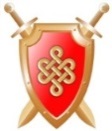 Межрегиональная общественная организация «Центр антикоррупционных экспертиз и содействия по вопросам противодействия коррупции»  ОГРН: 1177700014557; ИНН: 9729141817; КПП: 772901001www.anti-corruption.expert  В Общественную Палату Российской ФедерацииСекретарю Общественной Палаты РФВ.А. Фадееву125993, г. Москва, ГСП-3, Миусская пл., д. 7, стр. 121.05.2018г. Исх.№1. Уважаемый Валерий Александрович!Межрегиональная общественная организация «Центр антикоррупционных экспертиз и содействия по вопросам противодействия коррупции» (далее-организация) в связи с актуальностью изложенного материала направляет Вам для сведения выступление Председателя Правления организации А.Б.Дондупай на межрегиональном общественном семинаре 15.05.2018г. в г.Москве.  Организация в целях содействия институтам Правительства Российской Федерации и Президента Российской Федерации обращает внимание на необходимость совершенствования антикоррупционных норм и нового государственного похода к вопросам общественного противодействия коррупции. В целях эффективности исполнения Указов Президента Российской Федерации относительного Национального плана противодействия коррупции, организация изучила мнение аккредитованных Министерством юстиции РФ экспертов России на проведение антикоррупционной экспертизы нормативных правовых актов, а также их проектов в тексте выступления имеются выводы. Видеозапись семинара от 15.05.2018г. имеется на нашем сайте: www.anti-corruption.expert в разделе новости от 16.05.2018г. в сети Интернет.           Просим дать письменный ответ на данное обращение.   Приложение: Выступление Председателя Правления Дондупай А.Б. на 18 листах. С Уважением, Председатель правления организации:          Алексей Баирович ДондупайКонтакты:125190, г.Москва, А/Я-31, Дондупай А.Б.e-mail: dondupay@mail.ru   моб. тел: 89850713838; 89152228928. 